Краткосрочный план урока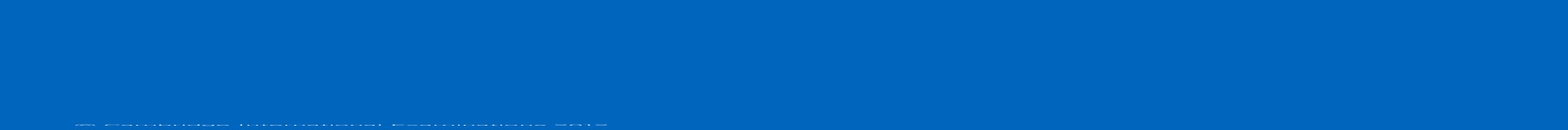 Раздел долгосрочного плана:  Раздел 3: Жизненные ценностиРаздел долгосрочного плана:  Раздел 3: Жизненные ценностиРаздел долгосрочного плана:  Раздел 3: Жизненные ценностиРаздел долгосрочного плана:  Раздел 3: Жизненные ценностиРаздел долгосрочного плана:  Раздел 3: Жизненные ценностиШкола: №44Школа: №44Школа: №44Школа: №44Школа: №44Дата:Дата:Дата:Дата:Дата:ФИО учителя:  Нурсанова Ж.Г.ФИО учителя:  Нурсанова Ж.Г.ФИО учителя:  Нурсанова Ж.Г.ФИО учителя:  Нурсанова Ж.Г.ФИО учителя:  Нурсанова Ж.Г.Класс: 5 Я1Класс: 5 Я1Класс: 5 Я1Класс: 5 Я1Класс: 5 Я1Количество присутствующих: Количество присутствующих: Количество присутствующих: отсутствующих:отсутствующих:Тема урока 5Тема урока 5Тема урока 5Мои друзья – книги.Мои друзья – книги.Мои друзья – книги.Мои друзья – книги.Мои друзья – книги.Мои друзья – книги.Мои друзья – книги.Цели обучения, которые достигаются на данном  уроке (ссылка на учебную программу)Цели обучения, которые достигаются на данном  уроке (ссылка на учебную программу)Цели обучения, которые достигаются на данном  уроке (ссылка на учебную программу)Ч4 определять типы текстов: описание, повествование, рассуждение, различать книжный и   разговорный стили по основным признакам (письмо, рекламный текст, объявление, дневник, стихотворение, сказка и др.);СГ5 участвовать в диалоге-расспросе, меняя позицию «говорящий» на «слушающий» и учитывая возрастные особенности исполняемой роли.Ч4 определять типы текстов: описание, повествование, рассуждение, различать книжный и   разговорный стили по основным признакам (письмо, рекламный текст, объявление, дневник, стихотворение, сказка и др.);СГ5 участвовать в диалоге-расспросе, меняя позицию «говорящий» на «слушающий» и учитывая возрастные особенности исполняемой роли.Ч4 определять типы текстов: описание, повествование, рассуждение, различать книжный и   разговорный стили по основным признакам (письмо, рекламный текст, объявление, дневник, стихотворение, сказка и др.);СГ5 участвовать в диалоге-расспросе, меняя позицию «говорящий» на «слушающий» и учитывая возрастные особенности исполняемой роли.Ч4 определять типы текстов: описание, повествование, рассуждение, различать книжный и   разговорный стили по основным признакам (письмо, рекламный текст, объявление, дневник, стихотворение, сказка и др.);СГ5 участвовать в диалоге-расспросе, меняя позицию «говорящий» на «слушающий» и учитывая возрастные особенности исполняемой роли.Ч4 определять типы текстов: описание, повествование, рассуждение, различать книжный и   разговорный стили по основным признакам (письмо, рекламный текст, объявление, дневник, стихотворение, сказка и др.);СГ5 участвовать в диалоге-расспросе, меняя позицию «говорящий» на «слушающий» и учитывая возрастные особенности исполняемой роли.Ч4 определять типы текстов: описание, повествование, рассуждение, различать книжный и   разговорный стили по основным признакам (письмо, рекламный текст, объявление, дневник, стихотворение, сказка и др.);СГ5 участвовать в диалоге-расспросе, меняя позицию «говорящий» на «слушающий» и учитывая возрастные особенности исполняемой роли.Ч4 определять типы текстов: описание, повествование, рассуждение, различать книжный и   разговорный стили по основным признакам (письмо, рекламный текст, объявление, дневник, стихотворение, сказка и др.);СГ5 участвовать в диалоге-расспросе, меняя позицию «говорящий» на «слушающий» и учитывая возрастные особенности исполняемой роли.Цели урокаЦели урокаЦели урока  Учащиеся будут развивать умение определять тип речи и стиль текста; познакомятся с особенностями дневниковой записи; составлять и вести диалог.    Учащиеся будут развивать умение определять тип речи и стиль текста; познакомятся с особенностями дневниковой записи; составлять и вести диалог.    Учащиеся будут развивать умение определять тип речи и стиль текста; познакомятся с особенностями дневниковой записи; составлять и вести диалог.    Учащиеся будут развивать умение определять тип речи и стиль текста; познакомятся с особенностями дневниковой записи; составлять и вести диалог.    Учащиеся будут развивать умение определять тип речи и стиль текста; познакомятся с особенностями дневниковой записи; составлять и вести диалог.    Учащиеся будут развивать умение определять тип речи и стиль текста; познакомятся с особенностями дневниковой записи; составлять и вести диалог.    Учащиеся будут развивать умение определять тип речи и стиль текста; познакомятся с особенностями дневниковой записи; составлять и вести диалог.  Критерии оцениванияКритерии оцениванияКритерии оценивания Умеет определять тип речи и стиль прочитанного текста, приводит доказательства.Умеет составлять и вести диалог. Умеет определять тип речи и стиль прочитанного текста, приводит доказательства.Умеет составлять и вести диалог. Умеет определять тип речи и стиль прочитанного текста, приводит доказательства.Умеет составлять и вести диалог. Умеет определять тип речи и стиль прочитанного текста, приводит доказательства.Умеет составлять и вести диалог. Умеет определять тип речи и стиль прочитанного текста, приводит доказательства.Умеет составлять и вести диалог. Умеет определять тип речи и стиль прочитанного текста, приводит доказательства.Умеет составлять и вести диалог. Умеет определять тип речи и стиль прочитанного текста, приводит доказательства.Умеет составлять и вести диалог.Привитие ценностей Привитие ценностей Привитие ценностей   Данный урок направлен на привитии ценности – образование в течение всей жизни.  Привитию сотрудничества и взаимоуважения способствует работа по составлению диалога в парах.   Данный урок направлен на привитии ценности – образование в течение всей жизни.  Привитию сотрудничества и взаимоуважения способствует работа по составлению диалога в парах.   Данный урок направлен на привитии ценности – образование в течение всей жизни.  Привитию сотрудничества и взаимоуважения способствует работа по составлению диалога в парах.   Данный урок направлен на привитии ценности – образование в течение всей жизни.  Привитию сотрудничества и взаимоуважения способствует работа по составлению диалога в парах.   Данный урок направлен на привитии ценности – образование в течение всей жизни.  Привитию сотрудничества и взаимоуважения способствует работа по составлению диалога в парах.   Данный урок направлен на привитии ценности – образование в течение всей жизни.  Привитию сотрудничества и взаимоуважения способствует работа по составлению диалога в парах.   Данный урок направлен на привитии ценности – образование в течение всей жизни.  Привитию сотрудничества и взаимоуважения способствует работа по составлению диалога в парах. Межпредметные связиМежпредметные связиМежпредметные связи  Межпредметная интеграция с искусством, самопознанием на уроке  реализуется посредством   содержания урока и дидактического материала.  Межпредметная интеграция с искусством, самопознанием на уроке  реализуется посредством   содержания урока и дидактического материала.  Межпредметная интеграция с искусством, самопознанием на уроке  реализуется посредством   содержания урока и дидактического материала.  Межпредметная интеграция с искусством, самопознанием на уроке  реализуется посредством   содержания урока и дидактического материала.  Межпредметная интеграция с искусством, самопознанием на уроке  реализуется посредством   содержания урока и дидактического материала.  Межпредметная интеграция с искусством, самопознанием на уроке  реализуется посредством   содержания урока и дидактического материала.  Межпредметная интеграция с искусством, самопознанием на уроке  реализуется посредством   содержания урока и дидактического материала.Навыки использования             ИКТ Навыки использования             ИКТ Навыки использования             ИКТ Предварительные знанияПредварительные знанияПредварительные знанияУчащиеся знакомы с терминами тип речи, стиль текста. На данном уроке активизируются знания, полученные ранее.Учащиеся знакомы с терминами тип речи, стиль текста. На данном уроке активизируются знания, полученные ранее.Учащиеся знакомы с терминами тип речи, стиль текста. На данном уроке активизируются знания, полученные ранее.Учащиеся знакомы с терминами тип речи, стиль текста. На данном уроке активизируются знания, полученные ранее.Учащиеся знакомы с терминами тип речи, стиль текста. На данном уроке активизируются знания, полученные ранее.Учащиеся знакомы с терминами тип речи, стиль текста. На данном уроке активизируются знания, полученные ранее.Учащиеся знакомы с терминами тип речи, стиль текста. На данном уроке активизируются знания, полученные ранее.Ход урокаХод урокаХод урокаХод урокаХод урокаХод урокаХод урокаХод урокаХод урокаЗапланированные этапы урокаЗапланированная деятельность на уроке Запланированная деятельность на уроке Запланированная деятельность на уроке Запланированная деятельность на уроке Запланированная деятельность на уроке Запланированная деятельность на уроке РесурсыРесурсыРесурсыНачало урока3 мин. Разминка: В предложениях «разбежались» слова. Соберите их, расставьте знаки препинания  и отгадайте загадки.1. Хоть не а с корешком шляпа не цветок а с полями разговаривает с нами языком всем понятным. (Хоть не шляпа, а с полями, не цветок, а с корешком, разговаривает с нами всем понятным языком.)2. Поселились мудрецы в застеклённые в тишине открывают тайны мне  дворцы наедине. (Поселились мудрецы в застеклённые дворцы, в тишине наедине открывают тайны мне.)Отгадка: книгиКакие сравнения лежат в основе загадок, «собранных» вами?Предположите, о чём пойдёт речь на уроке? (о книгах)Сообщение темы урока и его целей. Разминка: В предложениях «разбежались» слова. Соберите их, расставьте знаки препинания  и отгадайте загадки.1. Хоть не а с корешком шляпа не цветок а с полями разговаривает с нами языком всем понятным. (Хоть не шляпа, а с полями, не цветок, а с корешком, разговаривает с нами всем понятным языком.)2. Поселились мудрецы в застеклённые в тишине открывают тайны мне  дворцы наедине. (Поселились мудрецы в застеклённые дворцы, в тишине наедине открывают тайны мне.)Отгадка: книгиКакие сравнения лежат в основе загадок, «собранных» вами?Предположите, о чём пойдёт речь на уроке? (о книгах)Сообщение темы урока и его целей. Разминка: В предложениях «разбежались» слова. Соберите их, расставьте знаки препинания  и отгадайте загадки.1. Хоть не а с корешком шляпа не цветок а с полями разговаривает с нами языком всем понятным. (Хоть не шляпа, а с полями, не цветок, а с корешком, разговаривает с нами всем понятным языком.)2. Поселились мудрецы в застеклённые в тишине открывают тайны мне  дворцы наедине. (Поселились мудрецы в застеклённые дворцы, в тишине наедине открывают тайны мне.)Отгадка: книгиКакие сравнения лежат в основе загадок, «собранных» вами?Предположите, о чём пойдёт речь на уроке? (о книгах)Сообщение темы урока и его целей. Разминка: В предложениях «разбежались» слова. Соберите их, расставьте знаки препинания  и отгадайте загадки.1. Хоть не а с корешком шляпа не цветок а с полями разговаривает с нами языком всем понятным. (Хоть не шляпа, а с полями, не цветок, а с корешком, разговаривает с нами всем понятным языком.)2. Поселились мудрецы в застеклённые в тишине открывают тайны мне  дворцы наедине. (Поселились мудрецы в застеклённые дворцы, в тишине наедине открывают тайны мне.)Отгадка: книгиКакие сравнения лежат в основе загадок, «собранных» вами?Предположите, о чём пойдёт речь на уроке? (о книгах)Сообщение темы урока и его целей. Разминка: В предложениях «разбежались» слова. Соберите их, расставьте знаки препинания  и отгадайте загадки.1. Хоть не а с корешком шляпа не цветок а с полями разговаривает с нами языком всем понятным. (Хоть не шляпа, а с полями, не цветок, а с корешком, разговаривает с нами всем понятным языком.)2. Поселились мудрецы в застеклённые в тишине открывают тайны мне  дворцы наедине. (Поселились мудрецы в застеклённые дворцы, в тишине наедине открывают тайны мне.)Отгадка: книгиКакие сравнения лежат в основе загадок, «собранных» вами?Предположите, о чём пойдёт речь на уроке? (о книгах)Сообщение темы урока и его целей. Разминка: В предложениях «разбежались» слова. Соберите их, расставьте знаки препинания  и отгадайте загадки.1. Хоть не а с корешком шляпа не цветок а с полями разговаривает с нами языком всем понятным. (Хоть не шляпа, а с полями, не цветок, а с корешком, разговаривает с нами всем понятным языком.)2. Поселились мудрецы в застеклённые в тишине открывают тайны мне  дворцы наедине. (Поселились мудрецы в застеклённые дворцы, в тишине наедине открывают тайны мне.)Отгадка: книгиКакие сравнения лежат в основе загадок, «собранных» вами?Предположите, о чём пойдёт речь на уроке? (о книгах)Сообщение темы урока и его целей.Слайд 3-4Слайд 5Слайд 3-4Слайд 5Слайд 3-4Слайд 5Середина урока4 мин.10 мин.5 мин.7 мин.8 мин.К «Мозговой штурм» Как вы понимаете смысл высказываний?  Книги – наши друзья. Люди, которые читают книги, всегда будут управлять теми, кто смотрит телевизор.  Хорошая книга — это подарок, завещанный автором человеческому роду.     (Аддисон Д.)Ф  Ч4 П  Работа с текстамиЗадание: прочитайте дневниковые записи, выполните к ним задания:определите тип речи каждого текста;определите стиль (разговорный и книжный) каждого текста;  приведите доказательства;Проверка учителем и обратная связь.И Диктант. Объясните постановку знаков препинания в последнем предложении.Ведение дневника доступно каждому грамотному человеку. Польза, приносимая им, огромна. Ежедневные записи учат вниманию к себе и другим, развивают навыки самоанализа, воспитывают наблюдательность, вырабатывают вкус к слову, точному суждению, строгой отточенной фразе.Самопроверка по образцу, предоставленному учителемФ СГ5 П  Задание: Составьте диалог на тему «Круг моих читательских интересов». Расскажите о том, попадалась ли вам такая книга, после которой вы захотели что-то сделать, изменить себя?Разыграйте диалог по ролям. Дифференциация. Используйте полезные фразы.Полезные фразы:Почему именно эта книга?  …хочется поделиться мыслями….,    …больше всего запомнилась…,…нравится больше всего…,…историю знакомства с книгой…,…понравившийся эпизод…, … книга учит…Взаимооценивание по КО. Прослушивание диалогов нескольких пар.К «Мозговой штурм» Как вы понимаете смысл высказываний?  Книги – наши друзья. Люди, которые читают книги, всегда будут управлять теми, кто смотрит телевизор.  Хорошая книга — это подарок, завещанный автором человеческому роду.     (Аддисон Д.)Ф  Ч4 П  Работа с текстамиЗадание: прочитайте дневниковые записи, выполните к ним задания:определите тип речи каждого текста;определите стиль (разговорный и книжный) каждого текста;  приведите доказательства;Проверка учителем и обратная связь.И Диктант. Объясните постановку знаков препинания в последнем предложении.Ведение дневника доступно каждому грамотному человеку. Польза, приносимая им, огромна. Ежедневные записи учат вниманию к себе и другим, развивают навыки самоанализа, воспитывают наблюдательность, вырабатывают вкус к слову, точному суждению, строгой отточенной фразе.Самопроверка по образцу, предоставленному учителемФ СГ5 П  Задание: Составьте диалог на тему «Круг моих читательских интересов». Расскажите о том, попадалась ли вам такая книга, после которой вы захотели что-то сделать, изменить себя?Разыграйте диалог по ролям. Дифференциация. Используйте полезные фразы.Полезные фразы:Почему именно эта книга?  …хочется поделиться мыслями….,    …больше всего запомнилась…,…нравится больше всего…,…историю знакомства с книгой…,…понравившийся эпизод…, … книга учит…Взаимооценивание по КО. Прослушивание диалогов нескольких пар.К «Мозговой штурм» Как вы понимаете смысл высказываний?  Книги – наши друзья. Люди, которые читают книги, всегда будут управлять теми, кто смотрит телевизор.  Хорошая книга — это подарок, завещанный автором человеческому роду.     (Аддисон Д.)Ф  Ч4 П  Работа с текстамиЗадание: прочитайте дневниковые записи, выполните к ним задания:определите тип речи каждого текста;определите стиль (разговорный и книжный) каждого текста;  приведите доказательства;Проверка учителем и обратная связь.И Диктант. Объясните постановку знаков препинания в последнем предложении.Ведение дневника доступно каждому грамотному человеку. Польза, приносимая им, огромна. Ежедневные записи учат вниманию к себе и другим, развивают навыки самоанализа, воспитывают наблюдательность, вырабатывают вкус к слову, точному суждению, строгой отточенной фразе.Самопроверка по образцу, предоставленному учителемФ СГ5 П  Задание: Составьте диалог на тему «Круг моих читательских интересов». Расскажите о том, попадалась ли вам такая книга, после которой вы захотели что-то сделать, изменить себя?Разыграйте диалог по ролям. Дифференциация. Используйте полезные фразы.Полезные фразы:Почему именно эта книга?  …хочется поделиться мыслями….,    …больше всего запомнилась…,…нравится больше всего…,…историю знакомства с книгой…,…понравившийся эпизод…, … книга учит…Взаимооценивание по КО. Прослушивание диалогов нескольких пар.К «Мозговой штурм» Как вы понимаете смысл высказываний?  Книги – наши друзья. Люди, которые читают книги, всегда будут управлять теми, кто смотрит телевизор.  Хорошая книга — это подарок, завещанный автором человеческому роду.     (Аддисон Д.)Ф  Ч4 П  Работа с текстамиЗадание: прочитайте дневниковые записи, выполните к ним задания:определите тип речи каждого текста;определите стиль (разговорный и книжный) каждого текста;  приведите доказательства;Проверка учителем и обратная связь.И Диктант. Объясните постановку знаков препинания в последнем предложении.Ведение дневника доступно каждому грамотному человеку. Польза, приносимая им, огромна. Ежедневные записи учат вниманию к себе и другим, развивают навыки самоанализа, воспитывают наблюдательность, вырабатывают вкус к слову, точному суждению, строгой отточенной фразе.Самопроверка по образцу, предоставленному учителемФ СГ5 П  Задание: Составьте диалог на тему «Круг моих читательских интересов». Расскажите о том, попадалась ли вам такая книга, после которой вы захотели что-то сделать, изменить себя?Разыграйте диалог по ролям. Дифференциация. Используйте полезные фразы.Полезные фразы:Почему именно эта книга?  …хочется поделиться мыслями….,    …больше всего запомнилась…,…нравится больше всего…,…историю знакомства с книгой…,…понравившийся эпизод…, … книга учит…Взаимооценивание по КО. Прослушивание диалогов нескольких пар.К «Мозговой штурм» Как вы понимаете смысл высказываний?  Книги – наши друзья. Люди, которые читают книги, всегда будут управлять теми, кто смотрит телевизор.  Хорошая книга — это подарок, завещанный автором человеческому роду.     (Аддисон Д.)Ф  Ч4 П  Работа с текстамиЗадание: прочитайте дневниковые записи, выполните к ним задания:определите тип речи каждого текста;определите стиль (разговорный и книжный) каждого текста;  приведите доказательства;Проверка учителем и обратная связь.И Диктант. Объясните постановку знаков препинания в последнем предложении.Ведение дневника доступно каждому грамотному человеку. Польза, приносимая им, огромна. Ежедневные записи учат вниманию к себе и другим, развивают навыки самоанализа, воспитывают наблюдательность, вырабатывают вкус к слову, точному суждению, строгой отточенной фразе.Самопроверка по образцу, предоставленному учителемФ СГ5 П  Задание: Составьте диалог на тему «Круг моих читательских интересов». Расскажите о том, попадалась ли вам такая книга, после которой вы захотели что-то сделать, изменить себя?Разыграйте диалог по ролям. Дифференциация. Используйте полезные фразы.Полезные фразы:Почему именно эта книга?  …хочется поделиться мыслями….,    …больше всего запомнилась…,…нравится больше всего…,…историю знакомства с книгой…,…понравившийся эпизод…, … книга учит…Взаимооценивание по КО. Прослушивание диалогов нескольких пар.К «Мозговой штурм» Как вы понимаете смысл высказываний?  Книги – наши друзья. Люди, которые читают книги, всегда будут управлять теми, кто смотрит телевизор.  Хорошая книга — это подарок, завещанный автором человеческому роду.     (Аддисон Д.)Ф  Ч4 П  Работа с текстамиЗадание: прочитайте дневниковые записи, выполните к ним задания:определите тип речи каждого текста;определите стиль (разговорный и книжный) каждого текста;  приведите доказательства;Проверка учителем и обратная связь.И Диктант. Объясните постановку знаков препинания в последнем предложении.Ведение дневника доступно каждому грамотному человеку. Польза, приносимая им, огромна. Ежедневные записи учат вниманию к себе и другим, развивают навыки самоанализа, воспитывают наблюдательность, вырабатывают вкус к слову, точному суждению, строгой отточенной фразе.Самопроверка по образцу, предоставленному учителемФ СГ5 П  Задание: Составьте диалог на тему «Круг моих читательских интересов». Расскажите о том, попадалась ли вам такая книга, после которой вы захотели что-то сделать, изменить себя?Разыграйте диалог по ролям. Дифференциация. Используйте полезные фразы.Полезные фразы:Почему именно эта книга?  …хочется поделиться мыслями….,    …больше всего запомнилась…,…нравится больше всего…,…историю знакомства с книгой…,…понравившийся эпизод…, … книга учит…Взаимооценивание по КО. Прослушивание диалогов нескольких пар.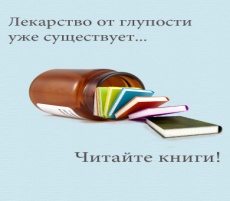 Слайд 6-7Приложение 1: дидактический материал «Виды дневников»Приложение 2  Приложение 3Слайд 6-7Приложение 1: дидактический материал «Виды дневников»Приложение 2  Приложение 3Слайд 6-7Приложение 1: дидактический материал «Виды дневников»Приложение 2  Приложение 3Конец урока2 мин.1 мин. Рефлексия«ХИМС» Учащиеся дописывают предложения, которые начинаются с предложенных слов.• Хорошо …• Интересно …• Мешало …• Возьму с Собой …Д/З написать страничку читательского дневника о книге, прочитанной во время каникул. Рефлексия«ХИМС» Учащиеся дописывают предложения, которые начинаются с предложенных слов.• Хорошо …• Интересно …• Мешало …• Возьму с Собой …Д/З написать страничку читательского дневника о книге, прочитанной во время каникул. Рефлексия«ХИМС» Учащиеся дописывают предложения, которые начинаются с предложенных слов.• Хорошо …• Интересно …• Мешало …• Возьму с Собой …Д/З написать страничку читательского дневника о книге, прочитанной во время каникул. Рефлексия«ХИМС» Учащиеся дописывают предложения, которые начинаются с предложенных слов.• Хорошо …• Интересно …• Мешало …• Возьму с Собой …Д/З написать страничку читательского дневника о книге, прочитанной во время каникул. Рефлексия«ХИМС» Учащиеся дописывают предложения, которые начинаются с предложенных слов.• Хорошо …• Интересно …• Мешало …• Возьму с Собой …Д/З написать страничку читательского дневника о книге, прочитанной во время каникул. Рефлексия«ХИМС» Учащиеся дописывают предложения, которые начинаются с предложенных слов.• Хорошо …• Интересно …• Мешало …• Возьму с Собой …Д/З написать страничку читательского дневника о книге, прочитанной во время каникул.Слайд 8Слайд 8Слайд 8Дифференциация.Каким образом вы планируете оказать больше поддержки? Какие задачи вы планируете поставить перед более способными учащимися?Дифференциация.Каким образом вы планируете оказать больше поддержки? Какие задачи вы планируете поставить перед более способными учащимися?Дифференциация.Каким образом вы планируете оказать больше поддержки? Какие задачи вы планируете поставить перед более способными учащимися?Дифференциация.Каким образом вы планируете оказать больше поддержки? Какие задачи вы планируете поставить перед более способными учащимися?Оценивание.Как вы планируете проверить уровень усвоения материала учащимися?Оценивание.Как вы планируете проверить уровень усвоения материала учащимися?Здоровье и соблюдение техники безопасности

Здоровье и соблюдение техники безопасности

Здоровье и соблюдение техники безопасности

Здоровье и соблюдение техники безопасности

Дифференциация   выражена в   в оказании индивидуальной поддержки учащемуся при составлении диалога: использование полезных фраз или образца диалога.Дифференциация   выражена в   в оказании индивидуальной поддержки учащемуся при составлении диалога: использование полезных фраз или образца диалога.Дифференциация   выражена в   в оказании индивидуальной поддержки учащемуся при составлении диалога: использование полезных фраз или образца диалога.Дифференциация   выражена в   в оказании индивидуальной поддержки учащемуся при составлении диалога: использование полезных фраз или образца диалога. Самооценивание диктанта по образцу,  предоставленному учителем.Взаимооценивание диалога по КО выступлений отдельных пар. Самооценивание диктанта по образцу,  предоставленному учителем.Взаимооценивание диалога по КО выступлений отдельных пар.Здоровьесберегающие технологии.Использование физминутки и активных видов деятельности.Здоровьесберегающие технологии.Использование физминутки и активных видов деятельности.Здоровьесберегающие технологии.Использование физминутки и активных видов деятельности.Здоровьесберегающие технологии.Использование физминутки и активных видов деятельности.Рефлексия по урокуБыли ли цели урока/цели обучения реалистичными? Все ли учащиеся достигли ЦО?Если нет, то почему?Правильно ли проведена дифференциация на уроке? Выдержаны ли были временные этапы урока? Какие отступления были от плана урока и почему?Рефлексия по урокуБыли ли цели урока/цели обучения реалистичными? Все ли учащиеся достигли ЦО?Если нет, то почему?Правильно ли проведена дифференциация на уроке? Выдержаны ли были временные этапы урока? Какие отступления были от плана урока и почему?Используйте данный раздел для размышлений об уроке. Ответьте на самые важные вопросы о Вашем уроке из левой колонки.  Используйте данный раздел для размышлений об уроке. Ответьте на самые важные вопросы о Вашем уроке из левой колонки.  Используйте данный раздел для размышлений об уроке. Ответьте на самые важные вопросы о Вашем уроке из левой колонки.  Используйте данный раздел для размышлений об уроке. Ответьте на самые важные вопросы о Вашем уроке из левой колонки.  Используйте данный раздел для размышлений об уроке. Ответьте на самые важные вопросы о Вашем уроке из левой колонки.  Используйте данный раздел для размышлений об уроке. Ответьте на самые важные вопросы о Вашем уроке из левой колонки.  Используйте данный раздел для размышлений об уроке. Ответьте на самые важные вопросы о Вашем уроке из левой колонки.  Используйте данный раздел для размышлений об уроке. Ответьте на самые важные вопросы о Вашем уроке из левой колонки.  Рефлексия по урокуБыли ли цели урока/цели обучения реалистичными? Все ли учащиеся достигли ЦО?Если нет, то почему?Правильно ли проведена дифференциация на уроке? Выдержаны ли были временные этапы урока? Какие отступления были от плана урока и почему?Рефлексия по урокуБыли ли цели урока/цели обучения реалистичными? Все ли учащиеся достигли ЦО?Если нет, то почему?Правильно ли проведена дифференциация на уроке? Выдержаны ли были временные этапы урока? Какие отступления были от плана урока и почему?Общая оценкаКакие два аспекта урока прошли хорошо (подумайте как о преподавании, так и об обучении)?1:2:Что могло бы способствовать улучшению урока (подумайте как о преподавании, так и об обучении)?1: 2:Что я выявил(а) за время урока о классе или достижениях/трудностях отдельных учеников, на что необходимо обратить внимание на последующих уроках?Общая оценкаКакие два аспекта урока прошли хорошо (подумайте как о преподавании, так и об обучении)?1:2:Что могло бы способствовать улучшению урока (подумайте как о преподавании, так и об обучении)?1: 2:Что я выявил(а) за время урока о классе или достижениях/трудностях отдельных учеников, на что необходимо обратить внимание на последующих уроках?Общая оценкаКакие два аспекта урока прошли хорошо (подумайте как о преподавании, так и об обучении)?1:2:Что могло бы способствовать улучшению урока (подумайте как о преподавании, так и об обучении)?1: 2:Что я выявил(а) за время урока о классе или достижениях/трудностях отдельных учеников, на что необходимо обратить внимание на последующих уроках?Общая оценкаКакие два аспекта урока прошли хорошо (подумайте как о преподавании, так и об обучении)?1:2:Что могло бы способствовать улучшению урока (подумайте как о преподавании, так и об обучении)?1: 2:Что я выявил(а) за время урока о классе или достижениях/трудностях отдельных учеников, на что необходимо обратить внимание на последующих уроках?Общая оценкаКакие два аспекта урока прошли хорошо (подумайте как о преподавании, так и об обучении)?1:2:Что могло бы способствовать улучшению урока (подумайте как о преподавании, так и об обучении)?1: 2:Что я выявил(а) за время урока о классе или достижениях/трудностях отдельных учеников, на что необходимо обратить внимание на последующих уроках?Общая оценкаКакие два аспекта урока прошли хорошо (подумайте как о преподавании, так и об обучении)?1:2:Что могло бы способствовать улучшению урока (подумайте как о преподавании, так и об обучении)?1: 2:Что я выявил(а) за время урока о классе или достижениях/трудностях отдельных учеников, на что необходимо обратить внимание на последующих уроках?Общая оценкаКакие два аспекта урока прошли хорошо (подумайте как о преподавании, так и об обучении)?1:2:Что могло бы способствовать улучшению урока (подумайте как о преподавании, так и об обучении)?1: 2:Что я выявил(а) за время урока о классе или достижениях/трудностях отдельных учеников, на что необходимо обратить внимание на последующих уроках?Общая оценкаКакие два аспекта урока прошли хорошо (подумайте как о преподавании, так и об обучении)?1:2:Что могло бы способствовать улучшению урока (подумайте как о преподавании, так и об обучении)?1: 2:Что я выявил(а) за время урока о классе или достижениях/трудностях отдельных учеников, на что необходимо обратить внимание на последующих уроках?Общая оценкаКакие два аспекта урока прошли хорошо (подумайте как о преподавании, так и об обучении)?1:2:Что могло бы способствовать улучшению урока (подумайте как о преподавании, так и об обучении)?1: 2:Что я выявил(а) за время урока о классе или достижениях/трудностях отдельных учеников, на что необходимо обратить внимание на последующих уроках?Общая оценкаКакие два аспекта урока прошли хорошо (подумайте как о преподавании, так и об обучении)?1:2:Что могло бы способствовать улучшению урока (подумайте как о преподавании, так и об обучении)?1: 2:Что я выявил(а) за время урока о классе или достижениях/трудностях отдельных учеников, на что необходимо обратить внимание на последующих уроках?